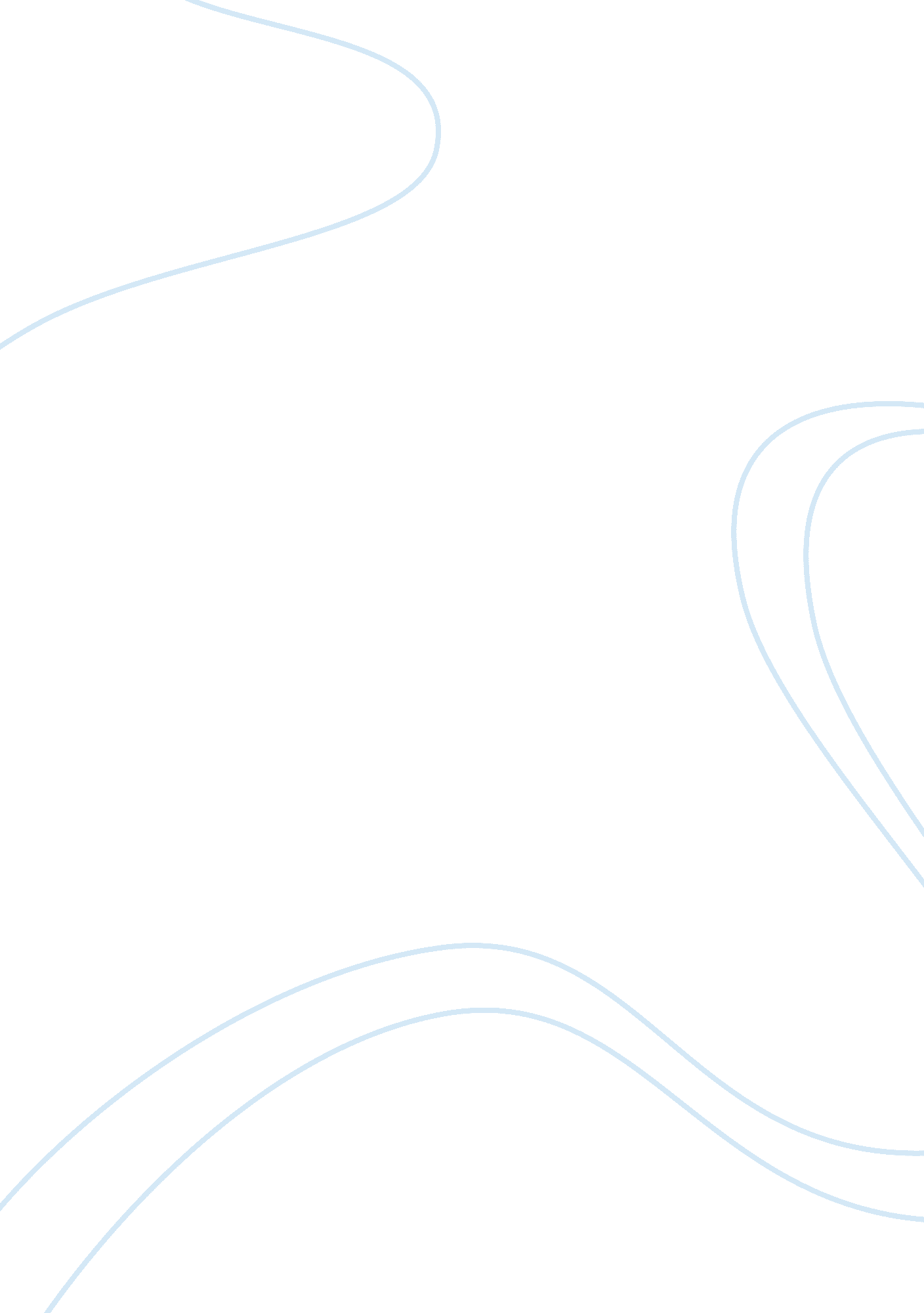 How do men and women use language differently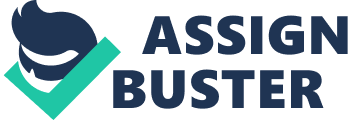 How do men and women use language differently? How do men and women use language differently? “ Men grow up in a world in which a conversation is often a contest, either to achieve the upper hand or to prevent other people from pushing them around whereas women often speak for confirmation and support” (Do Men and Women Really Speak Differently?, 2011). The male domination in the society is often cited as major the reason for which males and females use language differently. Women in normal cases, use more polite words than men. Men always try to stamp their authority and they often use bold words to dominate over others. On the other hand women use soft words because of their inferior status in the society. Women and men have different purposes in a communication process and they use language based on the purpose. For example, men usually use language as a status symbol and to dominate over others whereas women often seek support and they use polite words. “ Women tend to use more standard forms of English whereas men tend to use less standard forms of English”(Women language, n. d). The intentions of women and men in a conversation are different. Women often work for social cohesion and they do not like conflicts in the society. So they use only formal languages in order to avoid clashes. Women are normally peace loving people. On the other hand, men often use language to assert their dominance in a group which is hierarchically formed. In other words, men often like the company of people who are ready to accept their views and opinion. For example, drug addicts or alcohol addicts often like to have the company of similar people whereas nonalcoholic people will never like the company of alcoholic people. Women do not have such reservations and they often like to have the company of others irrespective of their beliefs or attitudes. “ Men tend to process better in the left hemisphere of the brain while women tend to process equally well between the two hemispheres” (Hensley, 2009). The brain architecture of both the males and females are not similar. Because of the dominance of left hemisphere men solve problems based on the task whereas females solve problems more creatively. The above difference often reflects in their language styles also. “ Two sections of the brain responsible for language were found to be larger in women than in men, indicating one reason that women typically excel in language-based subjects and in language-associated thinking” (Hensley, 2009). References 1. Do Men and Women Really Speak Differently? (2011). Retrieved from http://www. proz. com/forum/linguistics/8213-do_men_and_women_really_speak_differently. html The above article cites many reasons for why men and women speak differently. It says that the purpose of communication is different for males and females; males use language for domination whereas females use it for support. It also argues that male domination forced women to speak more politely than the men. 2. Hensley, A. (2009). 10 Big Differences Between Men’s and Women’s Brains Retrieved from http://www. mastersofhealthcare. com/blog/2009/10-big-differences-between-mens-and-womens-brains/ The above article analyses the brain architecture of males and females in order to find reasons for the differences in language styles of men and women. 3. Women's Language (n. d). Retrieved from http://www. putlearningfirst. com/language/23sexism/genderlect. html This article analyses male pattern and female pattern of speeches and tries to answer the questions like what happens in male female conversations, why males are using more powerful languages and less standards in their communications compared to females. 